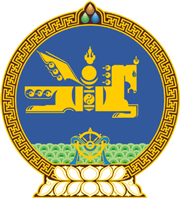 МОНГОЛ УЛСЫН ХУУЛЬ2020 оны 04 сарын 10 өдөр                                                                  Төрийн ордон, Улаанбаатар хотСАНХҮҮЖИЛТИЙН ХЭЛЭЛЦЭЭРСОЁРХОН БАТЛАХ ТУХАЙ 1 дүгээр зүйл.Монгол Улс, Олон улсын хөгжлийн ассоциаци хооронд 2020 оны 02 дугаар сарын 07-ны өдөр байгуулсан “Мал аж ахуйн эдийн засгийн эргэлтийг нэмэгдүүлэх төсөл”-ийн Санхүүжилтийн хэлэлцээрийг Монгол Улсын Засгийн газрын өргөн мэдүүлснээр соёрхон баталсугай. 		МОНГОЛ УЛСЫН 		ИХ ХУРЛЫН ДАРГА				 Г.ЗАНДАНШАТАР